                               Cena di Natale  2021 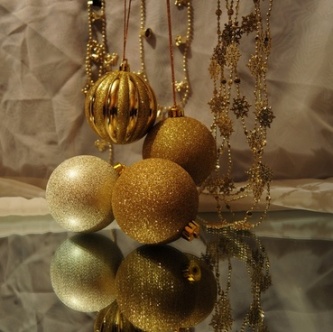                                                                       Circolo Unicredit FirenzeMENU **Coppa di Spumante al tavolo**Piccola ParmigianaMorbido di coniglio dorati alla Salvia e crema di funghi**Risotto alla Zucca e scamorza affumicata**Fusilli freschi all’uovo al sugo di papero**Mignon di Manzo in riduzione di Brunello e scalogni caramellatiGratin di Patate**Tortino al cioccolato con cuore fondente su crema Vaniglia**Caffè**Dalla Cantina:            Chianti Classico DOCG            Minerali            Coppa di spumante dolce o secco in abbinamento al dessert